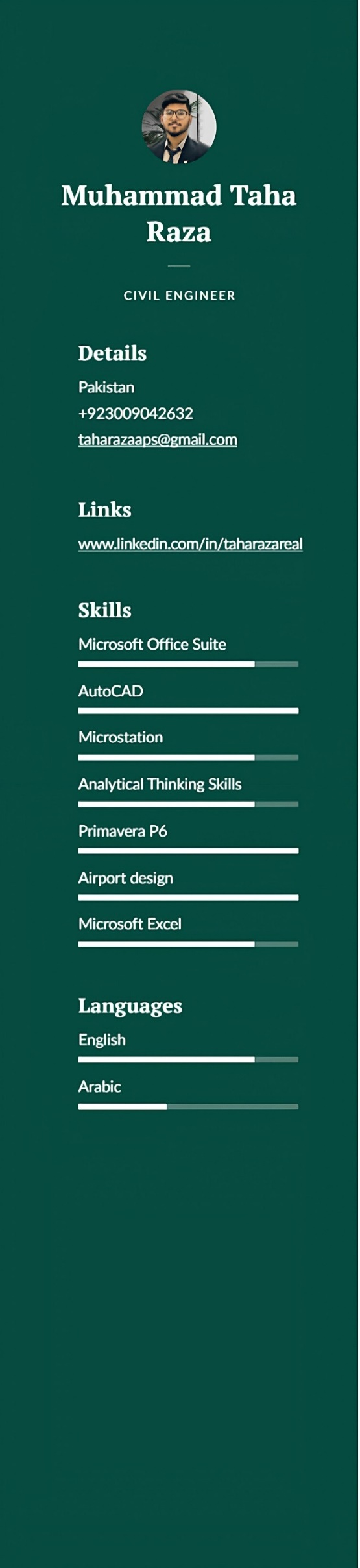 ProfileDedicated and experienced Civil Engineer with extensive knowledge of engineering principles, theories, specifications, and standards. Bringing leadership, drive, and over one years of experience to the table. Proven track record of finishingcomplex projects under budget and ahead of schedule. Substantial knowledgeand experience with environmentally sustainable construction with hands on experience of software and tools like AutoCAD, Civil 30, SAP2000, Oracle Primavera P6, Autodesk Revit,Abacus and QGIS, Office 360 and competency in Python (Programming Language) and built several Project s/ Mini projects utilizing all of them during the entire undergraduate journey.Successfully Completed B.Sc Civil Engineering from University of Engineering and Technology Peshawar with dissertation in Airport engineering and design.Employment HistoryInternship, Military Engineering Services, RisalpurOCTO BER 2022 - PRESENTWorked to remain punctual, reliable, and flexible.Carefully monitored contractual compliance of the supplier.Engineering Intern, Saif Associates, PeshawarMARC H 2020 - JUNE 202 0Created detailed plans and frequently monitored progress to assure project goals were met.Oversaw all aspects of design and development,and offered design solutions when necessary.Utilized crucial design software skills of SAP2000 to assist with projects.EducationBSc Civil Engineering, University of Engineering and Technology Peshawar, PeshawarSEPTEMBER 2018 - AUGUST 2022Graduated with Honour with Final year dissertation in Airport Engineering and design.FSc, Army Public School and College Risalpur, RisalpurSEPTEMBER 2016 - SEPTEMBER 2018A+ Grade.Extra-curricular activitiesStudent Advisor, Institution of Civil Engineers (ICE), PeshawarSEPTEMBER 2021 - AUGUST 2022Student Advisor in the core cabinet of the institution of civil engineer UET Peshawar.Arranged and organized 12 Social and Academic Competitions for the students, club's members and engineers.Student Certified Member, ITE, PeshawarJAN UARY 2022 - PRESENTInstitute ofTransportation Engineers ITE student membership no: 1093679ReferencesReferences available upon request